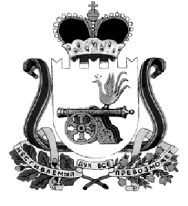 АДМИНИСТРАЦИЯ МУНИЦИПАЛЬНОГО ОБРАЗОВАНИЯ“КАРДЫМОВСКИЙ  РАЙОН” СМОЛЕНСКОЙ ОБЛАСТИ П О С Т А Н О В Л Е Н И Еот 23.01.2018 № 00042Администрация муниципального образования «Кардымовский район» Смоленской областипостановляет:1. Внести изменение в муниципальную программу «Развитие малого и среднего предпринимательства на территории муниципального образования «Кардымовский район» Смоленской области» на 2014-2020 годы, утвержденную постановлением Администрации муниципального образования «Кардымовский район» Смоленской области от 22.01.2014 №0017 (в ред. от 22.05.2015 № 00317, от 20.02.2016 № 00074, от 31.10.2016 № 00620, от 02.02.2017 № 00056, от 06.07.2017 № 00447), изложив Перечень программных мероприятий в новой редакции согласно приложению к настоящему постановлению. 2. Настоящее постановление опубликовать на официальном сайте Администрации муниципального образования «Кардымовский район» Смоленской области в сети «Интернет».3. Контроль исполнения настоящего постановления возложить на заместителя Главы муниципального образования «Кардымовский район» Смоленской области Д.В. Тарасова.4. Настоящее постановление вступает в силу со дня его подписания.ПЕРЕЧЕНЬпрограммных мероприятийО внесении изменений в муниципальную программу   «Развитие малого и среднего предпринимательства на территории муниципального образования «Кардымовский район» Смоленской области» на 2014-2020 годыГлава муниципального образования «Кардымовский район» Смоленской областиП.П. НикитенковПриложениек муниципальной программе «Развитие малого и среднего предпринимательствана территории муниципального образования «Кардымовский район» Смоленской области»на 2014-2020 годы№п/пНаименование мероприятияСрок реализацииИсполнительОбъем финансирования (тыс.руб.)Объем финансирования (тыс.руб.)Объем финансирования (тыс.руб.)Объем финансирования (тыс.руб.)Объем финансирования (тыс.руб.)Объем финансирования (тыс.руб.)Объем финансирования (тыс.руб.)Объем финансирования (тыс.руб.)Источник финансирования№п/пНаименование мероприятияСрок реализацииИсполнительвсегов том числе по годамв том числе по годамв том числе по годамв том числе по годамв том числе по годамв том числе по годамв том числе по годамИсточник финансирования№п/пНаименование мероприятияСрок реализацииИсполнительвсего2014201520162017201820192020Источник финансирования12345678910111213Задача 1. Совершенствование нормативно-правовой базы и мониторинга деятельности субъектов малого и среднего предпринимательстваЗадача 1. Совершенствование нормативно-правовой базы и мониторинга деятельности субъектов малого и среднего предпринимательстваЗадача 1. Совершенствование нормативно-правовой базы и мониторинга деятельности субъектов малого и среднего предпринимательстваЗадача 1. Совершенствование нормативно-правовой базы и мониторинга деятельности субъектов малого и среднего предпринимательстваЗадача 1. Совершенствование нормативно-правовой базы и мониторинга деятельности субъектов малого и среднего предпринимательстваЗадача 1. Совершенствование нормативно-правовой базы и мониторинга деятельности субъектов малого и среднего предпринимательстваЗадача 1. Совершенствование нормативно-правовой базы и мониторинга деятельности субъектов малого и среднего предпринимательстваЗадача 1. Совершенствование нормативно-правовой базы и мониторинга деятельности субъектов малого и среднего предпринимательстваЗадача 1. Совершенствование нормативно-правовой базы и мониторинга деятельности субъектов малого и среднего предпринимательстваЗадача 1. Совершенствование нормативно-правовой базы и мониторинга деятельности субъектов малого и среднего предпринимательстваЗадача 1. Совершенствование нормативно-правовой базы и мониторинга деятельности субъектов малого и среднего предпринимательстваЗадача 1. Совершенствование нормативно-правовой базы и мониторинга деятельности субъектов малого и среднего предпринимательстваЗадача 1. Совершенствование нормативно-правовой базы и мониторинга деятельности субъектов малого и среднего предпринимательстваАктуализация существующей базы нормативных правовых актов в сфере развития предпринимательской деятельности2014-2020 гг.Отдел экономики, инвестиций, имущественных отношений Администрации муниципального образования «Кардымовский район» Смоленской области (далее – Отдел экономики, инвестиций, имущественных отношений---------Разработка предложений по принятию нормативно - правовых актов, направленных на поддержку малого предпринимательства в сфере налогообложения и в части установления льготных ставок арендной платы в отношении объектов муниципальной собственности (в том числе установление понижающих коэффициентов для субъектов малого и среднего предпринимательства, осуществляющих деятельность по оказанию бытовых услуг населению и (или) осуществляющих социально значимые виды деятельности и требующих поддержки на территории соответствующего муниципального образования)2014-2020 гг.Отдел экономики, инвестиций, имущественных отношений ---------Разработка Программы «Развитие малого и среднего предпринимательства в муниципальном образовании «Кардымовский район» Смоленской области» на 2021-2030 годы2020 г.Отдел экономики, инвестиций, имущественных отношений---------Анализ статистических данных,предоставляемых субъектами малого предпринимательства в органы статистики (по видам экономической деятельности), ежегодный мониторинг деятельности субъектов малого предпринимательства2014-2020гг.Отдел экономики, инвестиций, имущественных отношений---------Итого:в том числе:Итого:в том числе:Итого:в том числе:Итого:в том числе:---------средства районного бюджетасредства районного бюджетасредства районного бюджетасредства районного бюджета---------Задача 2. Предоставление субъектам малого предпринимательства финансовой и имущественной поддержкиЗадача 2. Предоставление субъектам малого предпринимательства финансовой и имущественной поддержкиЗадача 2. Предоставление субъектам малого предпринимательства финансовой и имущественной поддержкиЗадача 2. Предоставление субъектам малого предпринимательства финансовой и имущественной поддержкиЗадача 2. Предоставление субъектам малого предпринимательства финансовой и имущественной поддержкиЗадача 2. Предоставление субъектам малого предпринимательства финансовой и имущественной поддержкиЗадача 2. Предоставление субъектам малого предпринимательства финансовой и имущественной поддержкиЗадача 2. Предоставление субъектам малого предпринимательства финансовой и имущественной поддержкиЗадача 2. Предоставление субъектам малого предпринимательства финансовой и имущественной поддержкиЗадача 2. Предоставление субъектам малого предпринимательства финансовой и имущественной поддержкиЗадача 2. Предоставление субъектам малого предпринимательства финансовой и имущественной поддержкиЗадача 2. Предоставление субъектам малого предпринимательства финансовой и имущественной поддержкиЗадача 2. Предоставление субъектам малого предпринимательства финансовой и имущественной поддержкиПредоставление преференций в виде передачи муниципального имущества без проведения торгов и применение понижающих коэффициентов для субъектов малого и среднего предпринимательства, осуществляющих деятельность по оказанию бытовых услуг населению и (или) осуществляющих социально значимые виды деятельности и требующих поддержки на территории соответствующего муниципального образования2014-2020гг.Отдел экономики, инвестиций, имущественных отношений---------Ведение Перечня имущества, находящегося в муниципальной собственности муниципального образования, свободного от прав третьих лиц (за исключением имущественных прав субъектам малого и среднего предпринимательства), предназначенного для предоставления во владение и (или) в пользование на долгосрочной основе (в том числе  по льготным ставкам арендной платы) субъектам малого и среднего предпринимательства и организациям, образующим инфраструктуру поддержки субъектов малого и среднего предпринимательства2014-2020 гг.Отдел экономики, инвестиций, имущественных отношений---------Оказание имущественной поддержки путем передачи во владение и (или) пользование муниципального имущества, включенного в Перечень муниципального имущества, свободного от прав третьих лиц (за исключением имущественных прав субъектам малого и среднего предпринимательства)2014-2020 гг.Отдел экономики, инвестиций, имущественных отношений---------Предоставление субсидий субъектам малого и среднего предпринимательства2014-2020 гг.Отдел экономики, инвестиций, имущественных отношений---------Итого:в том числе:Итого:в том числе:Итого:в том числе:Итого:в том числе:---------средства районного бюджетасредства районного бюджетасредства районного бюджетасредства районного бюджета---------Задача 3. Предоставление субъектам малого предпринимательства информационной поддержки Задача 3. Предоставление субъектам малого предпринимательства информационной поддержки Задача 3. Предоставление субъектам малого предпринимательства информационной поддержки Задача 3. Предоставление субъектам малого предпринимательства информационной поддержки Задача 3. Предоставление субъектам малого предпринимательства информационной поддержки Задача 3. Предоставление субъектам малого предпринимательства информационной поддержки Задача 3. Предоставление субъектам малого предпринимательства информационной поддержки Задача 3. Предоставление субъектам малого предпринимательства информационной поддержки Задача 3. Предоставление субъектам малого предпринимательства информационной поддержки Задача 3. Предоставление субъектам малого предпринимательства информационной поддержки Задача 3. Предоставление субъектам малого предпринимательства информационной поддержки Задача 3. Предоставление субъектам малого предпринимательства информационной поддержки Задача 3. Предоставление субъектам малого предпринимательства информационной поддержки Обеспечение функционирования интернет - страницы «Малое и среднее предпринимательство» на официальном сайте Администрации муниципального образования2014-2020 гг.Отдел экономики, инвестиций, имущественных отношений---------Разработка дислокации объектов общественного питания и бытового обслуживания на территории района, формирование Торгового реестра2014-2020 гг.Отдел экономики, инвестиций, имущественных отношений---------Популяризация деятельности АНО «Центр поддержки экспорта Смоленской области», АНО «Центр поддержки предпринимательства Смоленской области», микрокредитной компании «Смоленский областной фонд поддержки предпринимательства»2014-2020 гг.Отдел экономики, инвестиций, имущественных отношений---------Организация торжественного мероприятия, посвященного Дню российского предпринимательства2014-2020гг.Отдел экономики, инвестиций, имущественных отношений140,020,020,020,020,020,020,020,0Районный бюджетРазмещение информации о наличии инвестиционных площадок на территории соответствующего района. Ведение реестра инвестиционных площадок района2014-2020  гг.Отдел экономики, инвестиций, имущественных отношений---------Составление и ведение реестра организаций, образующих инфраструктуру поддержки субъектов малого и среднего предпринимательства, размещение информации об их деятельности в СМИ2014-2020  гг.Отдел экономики, инвестиций, имущественных отношений---------Составление и ведение реестра субъектов малого и среднего предпринимательства- получателей поддержки, размещение его на сайтах органов местного самоуправления2014-2020  гг.Отдел экономики, инвестиций, имущественных отношений---------Итого:в том числе:Итого:в том числе:Итого:в том числе:Итого:в том числе:140,020,020,020,020,020,020,020,0средства районного бюджетасредства районного бюджетасредства районного бюджетасредства районного бюджета140,020,020,020,020,020,020,020,0Задача 4. Оказание  субъектам малого предпринимательства организационной и консультационной поддержки Задача 4. Оказание  субъектам малого предпринимательства организационной и консультационной поддержки Задача 4. Оказание  субъектам малого предпринимательства организационной и консультационной поддержки Задача 4. Оказание  субъектам малого предпринимательства организационной и консультационной поддержки Задача 4. Оказание  субъектам малого предпринимательства организационной и консультационной поддержки Задача 4. Оказание  субъектам малого предпринимательства организационной и консультационной поддержки Задача 4. Оказание  субъектам малого предпринимательства организационной и консультационной поддержки Задача 4. Оказание  субъектам малого предпринимательства организационной и консультационной поддержки Задача 4. Оказание  субъектам малого предпринимательства организационной и консультационной поддержки Задача 4. Оказание  субъектам малого предпринимательства организационной и консультационной поддержки Задача 4. Оказание  субъектам малого предпринимательства организационной и консультационной поддержки Задача 4. Оказание  субъектам малого предпринимательства организационной и консультационной поддержки Задача 4. Оказание  субъектам малого предпринимательства организационной и консультационной поддержки Оказание организационной помощи субъектам малого и среднего предпринимательства для участия в областных конкурсах по предоставлению субъектам малого предпринимательства субсидий за счёт средств бюджета Смоленской области2014-2020 гг.Отдел экономики, инвестиций, имущественных отношенийОрганизация обучающих семинаров, совещаний, деловых встреч, «мастер-классов», курсов, «круглых столов» по различным аспектам ведения бизнеса для субъектов малого и среднего предпринимательства, в том числе для начинающих и молодых предпринимателей2014-2020 гг.Отдел экономики, инвестиций, имущественных отношений---------Организация работы «горячей линии» для субъектов малого и среднего предпринимательства, анализ поступающих обращений, принятие мер по защите прав и интересов предпринимателей, выработка предложений по решению актуальных проблем развития бизнеса2014-2020 гг.Отдел экономики, инвестиций, имущественных отношений----------Разработка и издание информационно-справочных, аналитических пособий, методических и презентационных материалов, посвященных вопросам развития субъектов малого и среднего предпринимательства на территории муниципального образования2014-2020 гг.Отдел экономики, инвестиций, имущественных отношений---------Итого:в том числе:Итого:в том числе:Итого:в том числе:Итого:в том числе:--------средства районного бюджетасредства районного бюджетасредства районного бюджетасредства районного бюджета--------Задача 5. Содействие росту конкурентоспособности и продвижению продукции субъектов малого и среднего предпринимательства на товарные рынки Задача 5. Содействие росту конкурентоспособности и продвижению продукции субъектов малого и среднего предпринимательства на товарные рынки Задача 5. Содействие росту конкурентоспособности и продвижению продукции субъектов малого и среднего предпринимательства на товарные рынки Задача 5. Содействие росту конкурентоспособности и продвижению продукции субъектов малого и среднего предпринимательства на товарные рынки Задача 5. Содействие росту конкурентоспособности и продвижению продукции субъектов малого и среднего предпринимательства на товарные рынки Задача 5. Содействие росту конкурентоспособности и продвижению продукции субъектов малого и среднего предпринимательства на товарные рынки Задача 5. Содействие росту конкурентоспособности и продвижению продукции субъектов малого и среднего предпринимательства на товарные рынки Задача 5. Содействие росту конкурентоспособности и продвижению продукции субъектов малого и среднего предпринимательства на товарные рынки Задача 5. Содействие росту конкурентоспособности и продвижению продукции субъектов малого и среднего предпринимательства на товарные рынки Задача 5. Содействие росту конкурентоспособности и продвижению продукции субъектов малого и среднего предпринимательства на товарные рынки Задача 5. Содействие росту конкурентоспособности и продвижению продукции субъектов малого и среднего предпринимательства на товарные рынки Задача 5. Содействие росту конкурентоспособности и продвижению продукции субъектов малого и среднего предпринимательства на товарные рынки Задача 5. Содействие росту конкурентоспособности и продвижению продукции субъектов малого и среднего предпринимательства на товарные рынки Содействие участию субъектов малого и среднего предпринимательства в межрегиональных, областных выставках, ярмарках, конкурсах, конференциях и семинарах2014-2020 гг.Отдел экономики, инвестиций, имущественных отношений---------Оказание методического содействия субъектам малого и среднего предпринимательства для участия в конкурсах по размещению муниципальных заказов на поставки товаров, выполнение работ, оказание услуг, согласно Федеральному закону от 05.04.2013 № 44-ФЗ «О контрактной системе в сфере закупок товаров, работ, услуг для обеспечения государственных и муниципальных нужд»2014-2020 гг.Отдел экономики, инвестиций, имущественных отношений---------Итого:в том числе:средства районного бюджетаИтого:в том числе:средства районного бюджетаИтого:в том числе:средства районного бюджетаИтого:в том числе:средства районного бюджета----------------Задача 6. Мероприятия по организации и проведению информационной кампании по формированию положительного образа предпринимателя, популяризации предпринимательства в обществеЗадача 6. Мероприятия по организации и проведению информационной кампании по формированию положительного образа предпринимателя, популяризации предпринимательства в обществеЗадача 6. Мероприятия по организации и проведению информационной кампании по формированию положительного образа предпринимателя, популяризации предпринимательства в обществеЗадача 6. Мероприятия по организации и проведению информационной кампании по формированию положительного образа предпринимателя, популяризации предпринимательства в обществеЗадача 6. Мероприятия по организации и проведению информационной кампании по формированию положительного образа предпринимателя, популяризации предпринимательства в обществеЗадача 6. Мероприятия по организации и проведению информационной кампании по формированию положительного образа предпринимателя, популяризации предпринимательства в обществеЗадача 6. Мероприятия по организации и проведению информационной кампании по формированию положительного образа предпринимателя, популяризации предпринимательства в обществеЗадача 6. Мероприятия по организации и проведению информационной кампании по формированию положительного образа предпринимателя, популяризации предпринимательства в обществеЗадача 6. Мероприятия по организации и проведению информационной кампании по формированию положительного образа предпринимателя, популяризации предпринимательства в обществеЗадача 6. Мероприятия по организации и проведению информационной кампании по формированию положительного образа предпринимателя, популяризации предпринимательства в обществеЗадача 6. Мероприятия по организации и проведению информационной кампании по формированию положительного образа предпринимателя, популяризации предпринимательства в обществеЗадача 6. Мероприятия по организации и проведению информационной кампании по формированию положительного образа предпринимателя, популяризации предпринимательства в обществеЗадача 6. Мероприятия по организации и проведению информационной кампании по формированию положительного образа предпринимателя, популяризации предпринимательства в обществе11.Проведение ежегодного конкурса «Лучший предприниматель года муниципального образования»2014-2020 гг.Отдел экономики, инвестиций, имущественных отношений ---------222.Организация встреч успешных предпринимателей со школьниками в целях передачи положительного опыта, посещение предприятий2014-2020 гг.Отдел экономики, инвестиций, имущественных отношений---------33.Организация освещения в средствах массовой информации вопросов развития малого и среднего предпринимательства, пропаганда положительного имиджа малого и среднего бизнеса2014-2020 гг.Отдел экономики, инвестиций, имущественных отношений---------Итого:в том числе:средства районного бюджетаИтого:в том числе:средства районного бюджетаИтого:в том числе:средства районного бюджетаИтого:в том числе:средства районного бюджета----------------Задача 7. Содействие в подготовке, переподготовке и повышении квалификации кадров малого и среднего предпринимательстваЗадача 7. Содействие в подготовке, переподготовке и повышении квалификации кадров малого и среднего предпринимательстваЗадача 7. Содействие в подготовке, переподготовке и повышении квалификации кадров малого и среднего предпринимательстваЗадача 7. Содействие в подготовке, переподготовке и повышении квалификации кадров малого и среднего предпринимательстваЗадача 7. Содействие в подготовке, переподготовке и повышении квалификации кадров малого и среднего предпринимательстваЗадача 7. Содействие в подготовке, переподготовке и повышении квалификации кадров малого и среднего предпринимательстваЗадача 7. Содействие в подготовке, переподготовке и повышении квалификации кадров малого и среднего предпринимательстваЗадача 7. Содействие в подготовке, переподготовке и повышении квалификации кадров малого и среднего предпринимательстваЗадача 7. Содействие в подготовке, переподготовке и повышении квалификации кадров малого и среднего предпринимательстваЗадача 7. Содействие в подготовке, переподготовке и повышении квалификации кадров малого и среднего предпринимательстваЗадача 7. Содействие в подготовке, переподготовке и повышении квалификации кадров малого и среднего предпринимательстваЗадача 7. Содействие в подготовке, переподготовке и повышении квалификации кадров малого и среднего предпринимательстваЗадача 7. Содействие в подготовке, переподготовке и повышении квалификации кадров малого и среднего предпринимательства31.Участие в организации ярмарок вакансий по различным направлениям предпринимательской деятельности совместно с центрами занятости населения бизнеса2014-2020 гг.Отдел экономики, инвестиций, имущественных отношений---------Итого:в том числе:средства районного бюджетаИтого:в том числе:средства районного бюджетаИтого:в том числе:средства районного бюджетаИтого:в том числе:средства районного бюджета----------------Задача 8. Организация работы координационных (совещательных) органов по малому и среднему предпринимательствуЗадача 8. Организация работы координационных (совещательных) органов по малому и среднему предпринимательствуЗадача 8. Организация работы координационных (совещательных) органов по малому и среднему предпринимательствуЗадача 8. Организация работы координационных (совещательных) органов по малому и среднему предпринимательствуЗадача 8. Организация работы координационных (совещательных) органов по малому и среднему предпринимательствуЗадача 8. Организация работы координационных (совещательных) органов по малому и среднему предпринимательствуЗадача 8. Организация работы координационных (совещательных) органов по малому и среднему предпринимательствуЗадача 8. Организация работы координационных (совещательных) органов по малому и среднему предпринимательствуЗадача 8. Организация работы координационных (совещательных) органов по малому и среднему предпринимательствуЗадача 8. Организация работы координационных (совещательных) органов по малому и среднему предпринимательствуЗадача 8. Организация работы координационных (совещательных) органов по малому и среднему предпринимательствуЗадача 8. Организация работы координационных (совещательных) органов по малому и среднему предпринимательствуЗадача 8. Организация работы координационных (совещательных) органов по малому и среднему предпринимательству3 1.Проведение заседаний координационных (совещательных) органов по малому и среднему предпринимательству (не менее 1 раза в квартал)2014-2020 гг.Отдел экономики, инвестиций, имущественных отношений---------Итого:в том числе:средства районного бюджетаИтого:в том числе:средства районного бюджетаИтого:в том числе:средства районного бюджетаИтого:в том числе:средства районного бюджета----------------Задача 9. Содействие деятельности некоммерческих организаций, выражающих интересы субъектов малого и среднего предпринимательства, Аппарату Уполномоченного по защите прав предпринимателей в Смоленской областиЗадача 9. Содействие деятельности некоммерческих организаций, выражающих интересы субъектов малого и среднего предпринимательства, Аппарату Уполномоченного по защите прав предпринимателей в Смоленской областиЗадача 9. Содействие деятельности некоммерческих организаций, выражающих интересы субъектов малого и среднего предпринимательства, Аппарату Уполномоченного по защите прав предпринимателей в Смоленской областиЗадача 9. Содействие деятельности некоммерческих организаций, выражающих интересы субъектов малого и среднего предпринимательства, Аппарату Уполномоченного по защите прав предпринимателей в Смоленской областиЗадача 9. Содействие деятельности некоммерческих организаций, выражающих интересы субъектов малого и среднего предпринимательства, Аппарату Уполномоченного по защите прав предпринимателей в Смоленской областиЗадача 9. Содействие деятельности некоммерческих организаций, выражающих интересы субъектов малого и среднего предпринимательства, Аппарату Уполномоченного по защите прав предпринимателей в Смоленской областиЗадача 9. Содействие деятельности некоммерческих организаций, выражающих интересы субъектов малого и среднего предпринимательства, Аппарату Уполномоченного по защите прав предпринимателей в Смоленской областиЗадача 9. Содействие деятельности некоммерческих организаций, выражающих интересы субъектов малого и среднего предпринимательства, Аппарату Уполномоченного по защите прав предпринимателей в Смоленской областиЗадача 9. Содействие деятельности некоммерческих организаций, выражающих интересы субъектов малого и среднего предпринимательства, Аппарату Уполномоченного по защите прав предпринимателей в Смоленской областиЗадача 9. Содействие деятельности некоммерческих организаций, выражающих интересы субъектов малого и среднего предпринимательства, Аппарату Уполномоченного по защите прав предпринимателей в Смоленской областиЗадача 9. Содействие деятельности некоммерческих организаций, выражающих интересы субъектов малого и среднего предпринимательства, Аппарату Уполномоченного по защите прав предпринимателей в Смоленской областиЗадача 9. Содействие деятельности некоммерческих организаций, выражающих интересы субъектов малого и среднего предпринимательства, Аппарату Уполномоченного по защите прав предпринимателей в Смоленской областиЗадача 9. Содействие деятельности некоммерческих организаций, выражающих интересы субъектов малого и среднего предпринимательства, Аппарату Уполномоченного по защите прав предпринимателей в Смоленской области3 1.Взаимодействие и проведение совместных мероприятий со Смоленским региональным отделением Общероссийской общественной организации «Деловая Россия», Смоленским  региональным отделением «Опора России», Аппаратом Уполномоченного по защите прав  предпринимателей в Смоленской области2014-2020 гг.Отдел экономики, инвестиций, имущественных отношений---------Итого:в том числе:Итого:в том числе:Итого:в том числе:Итого:в том числе:--------средства районного бюджетасредства районного бюджетасредства районного бюджетасредства районного бюджета--------Всего по программе:в том числе:Всего по программе:в том числе:Всего по программе:в том числе:Всего по программе:в том числе:140,020,020,020,020,020,020,020,0средства районного бюджетасредства районного бюджетасредства районного бюджетасредства районного бюджета140,020,020,020,020,020,020,020,0